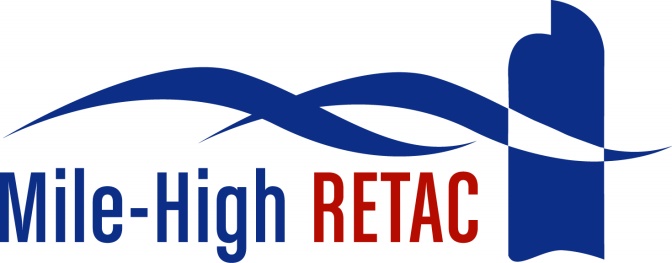 Hands-Only CPR4 Easy Steps to Save a LifeAsk “Are you OK?”Tell someone to call 911Push hard and fast in the center of the chestPush fast at 100 beats per minuteWhy is CPR Important?383,000 people suffer from sudden cardiac arrests annuallyAED’s talk you through how to perform CPR with the press of a buttonWith access to AED’s, at least 40,000 lives could be saved each yearIf you perform CPR, you can triple the person’s chance of survival88% of cardiac arrests occur at homeThe life you save with CPR will most likely be someone you loveFor more information on the Mile-High Regional Emergency Medical and Trauma Advisory Council’s (MHRETAC) see www.milehighretac.org